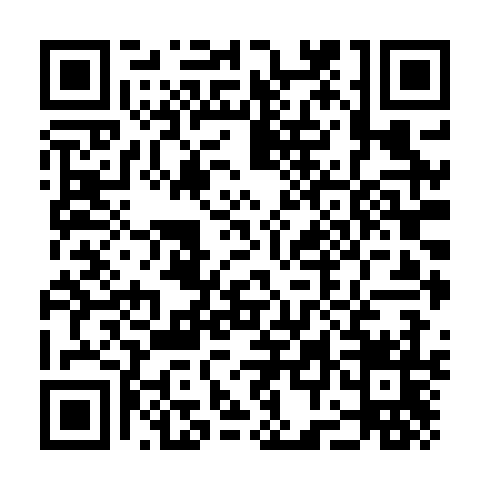 Ramadan times for Country Creek Estates One and Two, Utah, USAMon 11 Mar 2024 - Wed 10 Apr 2024High Latitude Method: Angle Based RulePrayer Calculation Method: Islamic Society of North AmericaAsar Calculation Method: ShafiPrayer times provided by https://www.salahtimes.comDateDayFajrSuhurSunriseDhuhrAsrIftarMaghribIsha11Mon6:316:317:451:384:567:317:318:4612Tue6:296:297:441:384:577:337:338:4813Wed6:276:277:421:384:587:347:348:4914Thu6:266:267:411:374:587:357:358:5015Fri6:246:247:391:374:597:367:368:5116Sat6:226:227:371:374:597:377:378:5217Sun6:206:207:361:365:007:387:388:5318Mon6:196:197:341:365:007:397:398:5419Tue6:176:177:321:365:017:407:408:5620Wed6:156:157:311:365:027:417:418:5721Thu6:146:147:291:355:027:427:428:5822Fri6:126:127:271:355:037:437:438:5923Sat6:106:107:261:355:037:447:449:0024Sun6:086:087:241:345:047:457:459:0125Mon6:066:067:221:345:047:467:469:0326Tue6:056:057:211:345:047:477:479:0427Wed6:036:037:191:335:057:497:499:0528Thu6:016:017:171:335:057:507:509:0629Fri5:595:597:161:335:067:517:519:0730Sat5:575:577:141:335:067:527:529:0831Sun5:565:567:121:325:077:537:539:101Mon5:545:547:111:325:077:547:549:112Tue5:525:527:091:325:087:557:559:123Wed5:505:507:081:315:087:567:569:134Thu5:485:487:061:315:087:577:579:155Fri5:475:477:041:315:097:587:589:166Sat5:455:457:031:315:097:597:599:177Sun5:435:437:011:305:098:008:009:188Mon5:415:417:001:305:108:018:019:209Tue5:395:396:581:305:108:028:029:2110Wed5:385:386:561:295:108:038:039:22